                    ҠАРАР                                                                     ПОСТАНОВЛЕНИЕ   23 апрель  2015 й                           № 427                      23 апреля  2015 гОб утверждении акта  межведомственной комиссии по обследованию жилого помещения, расположенного по адресу с. Шаран ул. 8 марта, д.22Рассмотрев представленные  материалы  межведомственной комиссии о признании  помещения жилым, жилого помещения непригодным для проживания и многоквартирного дома аварийным и подлежащим сносу или реконструкции п о с т а н о в л я ю: 1.Утвердить прилагаемый  акт межведомственной  комиссии № 02 от  17 апреля  2015 года по обследованию жилого дома, находящегося по адресу: с. Шаран  ул. 8 марта, д.22Глава сельского поселения                                            	                       Р.Р. МануровБашкортостан РеспубликаһыныңШаран районымуниципаль районыныңШаран  ауыл Советыауыл биләмәһе ХакимиәтеБашкортостан РеспубликаһыныңШаран районы Шаран  ауыл Советы1-май урамы, 62, Шаран аулы Шаран районы Башкортостан РеспубликаһыныңТел./факс(347 69) 2-20-43,e-mail:sssharanss@yandex.ruhttp://www.sharan.sharan-sovet.ru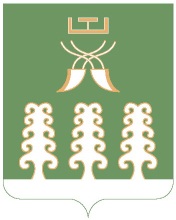 Администрация сельского поселенияШаранский  сельсоветмуниципального районаШаранский районРеспублики БашкортостанШаранский сельсовет Шаранского района Республики Башкортостан                          ул. Первомайская,д.62, с.Шаран Шаранского района, РеспубликиБашкортостанТел./факс(347 69) 2-20-43,e-mail:sssharanss@yandex.ruhttp://www.sharan.sharan-sovet.ru